                                                             Approval Form for Purchase of New Ultrasound Equipment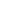 This form is to be completed prior to the purchase of any new ultrasound equipment.  After completion, this form is required to be submitted as an attachment to your purchase requisition and the vendor quotation.  All appropriate approvals must be completed prior to a purchase order being issued. Facility and Department:		____________________________________________Departmental VP:  			____________________________________________ Equipment being requested 	____________________________________________   (Manufacturer and Model)Describe the reason for the request, who will be using it, and clinical necessity if the device is not a replacement for an existing device.______________________________________________________________________________________________________________________________________________________________________________________________________________________________________________________________________________________________________Cardiology and Radiology UltrasoundsIs this equipment a health system standard? 			____Yes	____NoIf Yes skip to the end and obtain ISS Solutions approval.If No you must obtain Clinical Technology Optimization and Standardization Committee (CTOSC) approval for an exception before proceeding.All Other UltrasoundsIncluding all Point-of-Care devicesIs this equipment a health system standard? If Yes continue. If No you must obtain CTOSC approval for an exception before proceeding.Will this device capture images?				____Yes	____NoIf yes, into which Informatics System do you plan to archive ultrasound images?  Please indicate the system:   PACS   Xcelera  Q-Path   Other: _________________________Into which Informatics System do you plan to enter an interpretation?Please indicate the system:  EPIC   RIS   Q-Path   Other: ____________________Will this device connect to the hospital network?		____Yes	____NoDoes this device have wireless capabilities?    		____Yes	____NoWill this device display, store, or transmit PHI?    	____Yes	____NoIf Yes, please check relevant PHI items below:Do providers have appropriate credentialing                     ____Yes         _____Noprivileges for Point-of-Care Ultrasound?Approvals										                      DateSystem Clinical Ultrasound Director*       __________________________                  ______CTSOC**                                                     __________________________                   ______ISS Solutions			                       ___________________________                 ______* 	For Point-of-Care devices only**	If CTOSC has granted an exception to the standard☐ Account Numbers☐ Address Elements☐ Any Unique ID☐ Beneficiary #☐ Biometric IDs☐ Cert or License #☐ Date Elements☐ Device IDs / Serials☐ Email Address☐ Fax Numbers☐ Full Face Photos☐ IP Addresses☐ Medical Record #☐ Name Elements☐ Social Security #☐ Telephone Numbers☐ Vehicle IDs☐ Web URLs